St. Andrew’sEpiscopal Church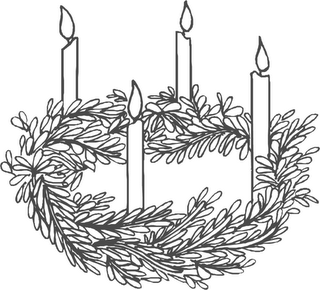 First Sunday of AdventNovember 28, 2021Holy Eucharist Rite I ~ 8am"Do not neglect hospitality, for through it some have unknowingly entertained angels." (Heb. 13:1). We warmly welcome all who worship with us today. Children are welcome in worship. Our Ushers will be glad to assist you. Join us for fellowship after the service. Please complete a Visitor's Sheet found in the pew or on the Guest Book at the back of the church. By completing a sheet you will receive our newsletter and welcome information. THE WORD OF GODBlessing of the Advent WreathCelebrant  -  “Jesus said, “I am the light of the world; whoever follows me will not walk in darkness, but will have the light of life.” Bless this wreath that it may be for us a symbol and a sign of his coming into the world, like light bursting in upon darkness, and prepare our hearts to burn brightly with love for all the world, through Christ our Lord. Amen.  The first candle is lighted. Opening Acclamation                                                                               Celebrant   Our King and Savior now draws near:People      Come let us adore him.                          The Collect for Purity                                                                           BCP p. 323Kyrie											       BCP p. 324The Collect of the Day - Almighty God, give us grace to cast away the works of darkness, and put on the armor of light, now in the time of this mortal life in which your Son Jesus Christ came to visit us in great humility; that in the last day, when he shall come again in his glorious majesty to judge both the living and the dead, we may rise to the life immortal; through him who lives and reigns with you and the Holy Spirit, one God, now and for ever. Amen.The Old Testament – Jeremiah 33:14-16Reader    A reading from the prophet, Jeremiah.The days are surely coming, says the Lord, when I will fulfill the promise I made to the house of Israel and the house of Judah. In those days and at that time I will cause a righteous Branch to spring up for David; and he shall execute justice and righteousness in the land. In those days Judah will be saved and Jerusalem will live in safety. And this is the name by which it will be called: "The Lord is our righteousness."Reader 	The Word of the Lord. People	Thanks be to God.Psalm 25: 1-9  	The people read the bolded lines. 1 To you, O Lord, I lift up my soul; my God, I put my trust in you; *
let me not be humiliated, nor let my enemies triumph over me.2 Let none who look to you be put to shame; *
let the treacherous be disappointed in their schemes.3 Show me your ways, O Lord, *
and teach me your paths.4 Lead me in your truth and teach me, *
for you are the God of my salvation; in you have I trusted all the day long.5 Remember, O Lord, your compassion and love, *
for they are from everlasting.6 Remember not the sins of my youth and my transgressions; *
remember me according to your love and for the sake of your goodness, O Lord.7 Gracious and upright is the Lord; *
therefore he teaches sinners in his way.8 He guides the humble in doing right *
and teaches his way to the lowly.9 All the paths of the Lord are love and faithfulness *
to those who keep his covenant and his testimonies.The Epistle – 1 Thessalonians 3: 9-13Reader    A reading from the Letter to the Thessalonians.How can we thank God enough for you in return for all the joy that we feel before our God because of you? Night and day we pray most earnestly that we may see you face to face and restore whatever is lacking in your faith. Now may our God and Father himself and our Lord Jesus direct our way to you. And may the Lord make you increase and abound in love for one another and for all, just as we abound in love for you. And may he so strengthen your hearts in holiness that you may be blameless before our God and Father at the coming of our Lord Jesus with all his saints.Reader 	The Word of the Lord. People	Thanks be to God.The Gospel  - Luke 21: 25-36Celebrant   The Holy Gospel of our Lord Jesus Christ according to Luke.People        Glory be to thee, O Lord.Jesus said, "There will be signs in the sun, the moon, and the stars, and on the earth distress among nations confused by the roaring of the sea and the waves. People will faint from fear and foreboding of what is coming upon the world, for the powers of the heavens will be shaken. Then they will see 'the Son of Man coming in a cloud' with power and great glory. Now when these things begin to take place, stand up and raise your heads, because your redemption is drawing near." Then he told them a parable: "Look at the fig tree and all the trees; as soon as they sprout leaves you can see for yourselves and know that summer is already near. So also, when you see these things taking place, you know that the kingdom of God is near. Truly I tell you, this generation will not pass away until all things have taken place. Heaven and earth will pass away, but my words will not pass away. "Be on guard so that your hearts are not weighed down with dissipation and drunkenness and the worries of this life, and that day catch you unexpectedly, like a trap. For it will come upon all who live on the face of the whole earth. Be alert at all times, praying that you may have the strength to escape all these things that will take place, and to stand before the Son of Man."Celebrant 	The Gospel of the Lord. 	People	Praise be to thee, O Christ.Sermon						                   The Rev. Michael Pumphrey												Interim RectorThe Nicene Creed                                                                            BCP, page 326Prayers of the People – Form IV                                                    BCP page 388Let us pray for the Church and for the world.
Grant, Almighty God, that all who confess your Name may be united in your truth, live together in your love, and reveal your glory in the world.
Silence
Lord, in your mercy	Hear our prayer.

Guide the people of this land, and of all the nations, in the ways of justice and peace; that we may honor one another and serve the common good.
Silence
Lord, in your mercy	Hear our prayer.

Give us all a reverence for the earth as your own creation, that we may use its resources rightly in the service of others and to your honor and glory.
Silence
Lord, in your mercy	Hear our prayer.

Bless all whose lives are closely linked with ours, and grant that we may serve Christ in them, and love one another as he loves us.Silence
Lord, in your mercy	Hear our prayer.

Comfort and heal all those who suffer in body, mind, or spirit; give them courage and hope in their troubles, and bring them the joy of your salvation.
Silence
Lord, in your mercy	Hear our prayer.
We commend to your mercy all who have died, that your will for them may be fulfilled; and we pray that we may share with all your saints in your eternal kingdom.Silence
Lord, in your mercy	Hear our prayer.The Celebrant adds a concluding collect.The Confession                                                                                         BCP p. 330Let us confess our sins against God and our neighbor.Most merciful God, we confess that we have sinned against youin thought, word, and deed,by what we have done, and by what we have left undone.We have not loved you with our whole heart;we have not loved our neighbors as ourselves. We are truly sorry and we humbly repent. For the sake of your Son Jesus Christ, have mercy on us and forgive us;that we may delight in your will, and walk in your ways, to the glory of your Name. Amen.
The absolution (the Priest stands and says)Almighty God have mercy on you, forgive you all your sins through our Lord JesusChrist, strengthen you in all goodness, and by the power of the Holy Spirit keepyou in eternal life. Amen.The Peace	Celebrant	The peace of the Lord be always with you.People	And with thy spirit.Offertory sentence Walk in love as Christ loved us and gave himself for us, an offering and sacrifice to God. (Eph.5:2)The Holy CommunionThe Great Thanksgiving, Eucharistic Prayer II	                             page 340Celebrant	The Lord be with you.People	And with thy spirit.Celebrant	Lift up your hearts.People	We lift them up unto the Lord.Celebrant	Let us give thanks unto our Lord God.People	It is meet and right so to do.Sanctus & Benedictus                                                                               page 341Holy, holy, holy, Lord God of Hosts:  ….The Great Thanksgiving, Eucharistic Prayer II	                             page 341The Lord’s Prayer                                                                                      page 336The Breaking of the Bread                                                                       page 337Celebrant  The Gifts of God for the People of God. Take them in remembrance that Christ died for you, and feed on him in your hearts by faith, with thanksgiving. Post Communion Prayer	       Prayed by All     Almighty and everliving God, we most heartily thank thee for that thou dost feed us, in these holy mysteries, with the spiritual food of the most precious Body and Blood of thy Son our Savior Jesus Christ; and dost assure us thereby of thy favor and goodness towards us; and that we are very members incorporate in the mystical body of thy Son, the blessed company of all faithful people; and are also heirs, through hope, of thy everlasting kingdom. And we humbly beseech thee, O heavenly Father, so to assist us with thy grace, that we may continue in that holy fellowship, and do all such good works as thou hast prepared for us to walk in; through Jesus Christ our Lord, to whom with thee and the Holy Ghost, be all honor and glory, world without end.  Amen.Prayer for Spiritual Communion, for those joining virtually.God of infinite mercy, we thank you for Jesus our Savior, our true God who feeds us and gives us life. Though we cannot consume the gifts of bread and wine, we thank you that we have received the sacrament of Christ’s presence, the forgiveness of sins, and all other benefits of Christ’s passion. Grant that we may continue forever in the Risen Life of our Savior, who with you and the Holy Spirit, lives and reigns now and forever. Amen.Blessing Celebrant		 May the Sun of Righteousness shine upon you and scatter the darkness from before your path; and the blessing of God Almighty, the Father, the Son, and the Holy Spirit, be among you, and remain with you always. Amen.                                                      Welcome and AnnouncementsDismissalReader	Go in peace to love and serve the Lord. People	Thanks be to God.  Coffee Hour – Please join us, immediately after this service, for refreshments and fellowship in the Parish Hall. Advent Christian Formation Opportunity - On each of the four Sundays of Advent, a time of Christian formation will begin at 9:15 and end at 10:00. We will use The Way of Love: The Advent Curriculum, through which we will explore the first two chapters of the Gospel according to Luke. Please join us for some or all of the sessions.Liturgical Notes:  The Season of AdventToday marks the 1st Sunday of Advent, the season of four Sundays and following weeks prior to our Christmas celebration of the Lord’s nativity on Christmas Day.  In the Church liturgical calendar, the 1st Sunday of Advent is the beginning of a new church year. Our Eucharistic readings are from “Year C”, where the Gospel lessons will be mostly from Luke’s gospel. Our altar hangings and vestments will be blue (in some places, purple). A parish Advent Wreath will help us mark the weeks in the season with the lighting of candles, and our hymns and prayers will take on a semi-penitential tone as we celebrate our Lord’s first “coming” (the definition of “Advent”) as an infant, and then His anticipated “coming in Glory” at the end of time. 